Prot.4308 del 23 aprile 2015Alle Istituzioni Scolastichedell’Emilia-RomagnaAi Dirigenti degli UfficiTerritoriali dell’Emilia-RomagnaLoro SediAi Dirigenti Tecnici:Claudio BergiantiGiancarlo CeriniPaolo DavoliMaurizia MiglioriFrancesco OrlandoSede							Ai Relatori del Seminario							Loro SediOggetto:	Seminario regionale su “La gestione educativa delle crisi comportamentali”, Bologna 26, 27 e 28 marzo 2015. Relazione finale sull’andamento del seminario.L’Ufficio Scolastico Regionale per l’Emilia-Romagna (Direzione Generale, Uffici territoriali e Centri Territoriali di Supporto Nuove Tecnologie e Disabilità) in attuazione del disposto del Decreto Ministeriale 762/2014 e del D.L.104/2013 in tema di formazione del personale docente sui temi dell’inclusione scolastica, ha organizzato una serie di iniziative di formazione nel corso dell’a.s. 2014-2015, culminate con il seminario regionale indicato in oggetto.Il seminario è stato indetto dallo scrivente con nota prot.2064 del 26 febbraio 2015, pubblicata sul sito www.istruzioneer.it settore Integrazione handicap e DSA.Le sessioni mattutine sono state aperte al pubblico interessato mentre i workshop pomeridiani erano riservati ai docenti e ai dirigenti scolastici.Le giornate del seminario hanno registrato una grande affluenza e un pubblico attento e partecipe.Per rendere conto dell’importanza dell’iniziativa si ritiene utile fornire, in primo luogo, un approfondimento sui dati dei presenti nelle tre sessioni mattutine.Presenze nelle sessioni mattutineGiovedì 26 marzoSono state acquisite 203 firme di presenza (non tutti i presenti hanno firmato, soprattutto i genitori, i rappresentanti di alcune associazioni e il personale che non necessitava di attestato di presenza).Tipologie di presenza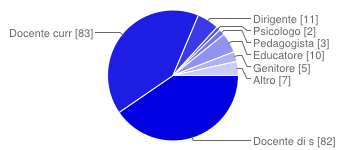 Docente di sostegno   82   40.4%Docente curricolare    83     40.9%Dirigente                    11       5.4%Psicologo                      2     1%Pedagogista                  3     1.5%Educatore                   10      4.9%Genitore                       5      2.5%Altro                              7     3.4%Tipologia di istituzione scolastica rappresentata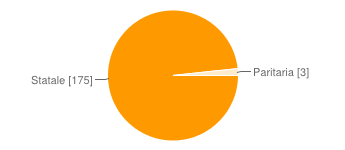 Ordine di scuola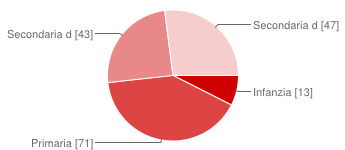 Infanzia                                      13     6.4%Primaria                                      71     35%Secondaria di primo grado         43       21.2%Secondaria di secondo grado     47      23.2%Province di provenienza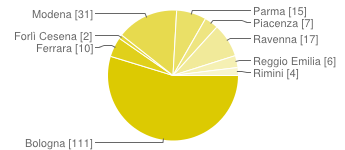 Bologna          111        54.7%Ferrara             10         4.9%Forlì Cesena     2             1%Modena           31         15.3%Parma             15            7.4%Piacenza           7           3.4%Ravenna         17            8.4%Reggio Emilia    6             3%Rimini                4             2%Venerdì 27 marzoSono state registrate 219 firme di presenza.Tipologie di presenza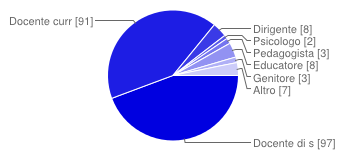 Docente di sostegno     97         44.3%Docente curricolare      91         41.6%Dirigente                       8           3.7%Psicologo                     2            0.9%Pedagogista                 3           1.4%Educatore                    8             3.7%Genitore                      3             1.4%Altro                              7           3.2%Tipologia di istituzione scolastica rappresentata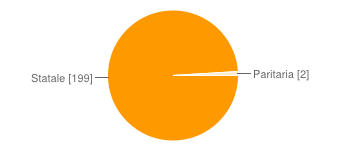 Ordine di scuola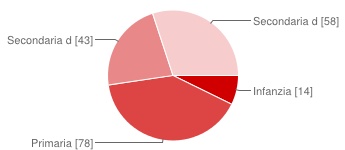 Infanzia                                              14       6.4%Primaria                                              78     35.6%Secondaria di primo grado                 43     19.6%Secondaria di secondo grado            58     26.5%Province di provenienza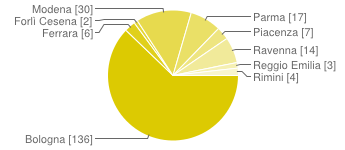 Bologna              136             62.1%Ferrara                    6             2.7%Forlì Cesena           2             0.9%Modena                  30          13.7%Parma                    17          7.8%Piacenza                 7            3.2%Ravenna                14           6.4%Reggio Emilia          3           1.4%Rimini                      4           1.8%Sabato 28 marzoSono state registrate 215 firme di presenza.Tipologie di presenza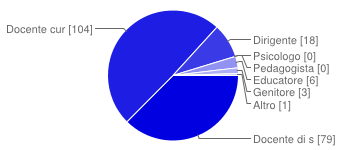 Docente di sostegno      79         36.7%Docente curricolare      104        48.4%Dirigente                         18         8.4%Psicologo                          0          0%Pedagogista                     0          0%Educatore                        6         2.8%Genitore                           3        1.4%Altro                                 1        0.5%Tipologia di istituzione scolastica rappresentata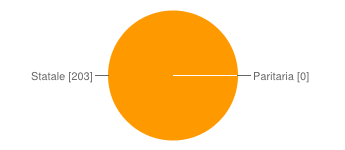 Ordine di scuola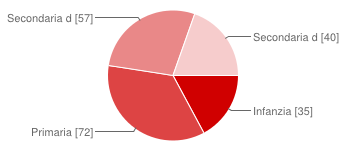 Infanzia                                           35      16.3%Primaria                                          72      33.5%Secondaria di primo grado             57      26.5%Secondaria di secondo grado        40       18.6%Province di provenienza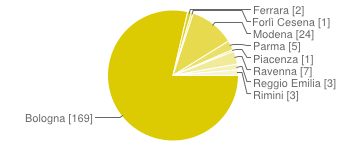 Bologna                    169           78.6%Ferrara                          2            0.9%Forlì Cesena                 1            0.5%Modena                       24          11.2%Parma                            5          2.3%Piacenza                       1           0.5%Ravenna                       7           3.3%Reggio Emilia               3          1.4%Rimini                           3          1.4%Esiti dei questionari di valutazioneSpecifici questionari di valutazione sono stati proposti per le sessioni mattutine del 26 e del 27 marzo e per ciascun workshop pomeridiano.Questionario di valutazione del giorno 26 marzo. Media delle risposteIl tema trattato nel seminario a suo giudizio è importante:Il tema del rischio dell’eccessiva medicalizzazione del disagio le pare rilevante?La relazione sulla grande malattia le è sembrata interessante?Ritiene importante che le scuole predispongano documenti e attivino corsi per la gestione delle crisi comportamentali?La proposta “Team Teach” le sembra interessante e da approfondire?Ha trovato interessanti e utili i suggerimenti sull’apprendimento delle competenze socio-affettive nelle scuole?Ha trovato potenzialmente utile l’intervento sull’analisi funzionale del comportamento?Questionario di valutazione del giorno 27 marzo. Media delle risposteIl tema trattato nel seminario a suo giudizio è importante:Il tema della cooperazione educativa le sembra rilevante per la creazione di un buon clima scolastico?Ritiene utile l’eventuale attivazione di protocolli di intesa tra le Istituzioni (Scuola, Comuni, Regione, ASL) per la gestione delle situazioni di crisi comportamentali?Ritiene che l’attività fisica e sportiva, educativamente impostata, possa essere utile per la prevenzione di alcuni problemi comportamentali?Ritiene utile il supporto delle nuove tecnologie per la comunicazione dei sentimenti e delle emozioni?Ha trovato utili le indicazioni sui comportamenti problema nell’autismo?	Questionari di valutazione dei workshopQuestionario di valutazione Per ciascun Workshop è stata chiesta la compilazione del seguente questionario.===================================================================================WORKSHOP N. __________________________________Relatore _________________Il tema trattato nel workshop a suo giudizio è importante:La trattazione è stata chiara?La trattazione è stata interessante?Il workshop le ha fornito indicazioni utili al suo lavoro scolastico?Vorrebbe riprendere ed approfondire il tema del workshop in una formazione specificamente dedicata?SI’				NO===================================================================================WORKSHOP DI GIOVEDI’ 26 MARZOWORKSHOP DI VENERDI’ 27 MARZOCome si può vedere dai dati, in alcuni workshop abbiamo registrato più questionari che firme di presenza, a segno che alcuni presenti non hanno richiesto l’attestato di presenza pur partecipando.ConclusioniIn esito al Seminario in oggetto, ed esaminati gli esiti estremamente lusinghieri dei questionari di valutazione compilati dal pubblico presente, si conferma l’impegno di questo Ufficio a proseguire nella formazione sul tema delle crisi comportamentali, che si conferma essere problema in costante incremento, non soltanto a scuola ma anche in famiglia e nella vita sociale.Si coglie l’occasione per ringraziare tutti i relatori che hanno contribuito a rendere anche interessante, oltre che utile, l’ascolto degli argomenti trattati.Un grazie particolare va ai docenti referenti per la disabilità presso gli Uffici territoriali e a quelli in servizio nei Centri Territoriali di Supporto che si sono adoperati per disciplinare l’afflusso del pubblico, così numeroso, per fornire informazioni, per raccogliere le firme di presenza e per rilasciare gli attestati.Un ulteriore ringraziamento va all’Istituto Belluzzi di Bologna, che ha ospitato l’iniziativa e ha messo a disposizione aule e personale ATA; la grande disponibilità e gentilezza di tutto il personale, dal Dirigente Scolastico al personale amministrativo, tecnico e ausiliario ha contribuito in modo essenziale all’ottima riuscita dell’iniziativa.Il Direttore Generale  Stefano Versari(Firma autografa sostituitaa mezzo stampa ai sensidell’art. 3 comma 2del D. L.vo 39/93)GIOVEDI' 26 Programma sessione mattutinaore 9,15Saluto introduttivo9,30Raffaele Iosa "La grande malattia"10,15 - 11 Elena Clò "Team Teach"11 - 11,45Brighi, Guarini, Sansavini, Genta "Progetti per l'apprendimento di competenze socio affettive nella scuola" 11,45 - 12,15Valentina Bandini "Analisi funzionale del comportamento" 12,15 - 13Sabrina Rossi “La voce delle scuole”VENERDI' 279,15Saluto introduttivo9,30 - 10,15Roberto Dainese “Cooperare per comunicare, gestire relazioni, incoraggiare la partecipazione”10,15 - 11Gino Passarini "L'integrazione delle politiche a favore dell'infanzia e dell'adolescenza" 11 - 11,45Guido Marchiani "Lo sport per educare: il Judo" 11,45 - 12,30Marco De Caris "Autismo e comportamenti problema" 12,30-13Grazia Mazzocchi - Francesco Valentini  “Il supporto delle nuove tecnologie”SABATO 28 Programma della sessione mattutinaStefano VersariLaura Paolucci “Gli aspetti giuridici”Marialba Corona "La voce dei genitori" Simona Chiodo “ Modelli di intervento e strategie psicoeducative nei disturbi del comportamento: il Teacher Training ed il Coping Power Program”Chiusura dei lavorinumero firme203questionari restituiti158percentuale risposte78%12345678910123456789101234567891012345678910123456789101234567891012345678910numero firme220questionari restituiti182percentuale risposte83%12345678910123456789101234567891012345678910123456789101234567891012345678910123456789101234567891012345678910Workshop 1Workshop 2Workshop 3Claudia Munaro "Emergenza problemi comportamentali a scuola: un modello di intervento condiviso e coordinato"Raffaele Iosa "La grande malattia"Valentina Bandini , “Analisi funzionale del comportamento”Workshop 4Workshop 5Workshop 6Guarini, Brighi, Sansavini, Nicoletti, Fusaro, Genta "Come migliorare le relazioni in classe"Lavori delle scuole: scuola secondaria di I grado "Pascoli" di Cesena, IIS "Bachelet" Ferrara; IIS "Raineri-Marcora" PiacenzaMaurizio Lazzarini “Comunicare con le persone difficili, ovvero il gioco delle tre carte”GIOVEDI' 26 SESSIONE POMERIDIANAGIOVEDI' 26 SESSIONE POMERIDIANAGIOVEDI' 26 SESSIONE POMERIDIANAGIOVEDI' 26 SESSIONE POMERIDIANAGIOVEDI' 26 SESSIONE POMERIDIANAGIOVEDI' 26 SESSIONE POMERIDIANAWORKSHOP 1WORKSHOP 2WORKSHOP 3WORKSHOP 4WORKSHOP 5WORKSHOP 6numero firme302837303525numero questionari262430262920percentuale risposte86,7%86%81%87%83%80%media risp 19,59,59,59,29,69,6media risp 29,49,213,49,39,69,5media risp 310,39,38,59,59,59,6media risp 48,98,58,18,09,16,9risp 5 SI'2421,0261927,020risp 5 NO21,0142,00risp 5 non risp02,0230,00Workshop 1Workshop 2workshop 3Marco De Caris "Autismo e comportamenti problema" Monica Pedroni, Mariateresa Paladino Regione E-R "Fare rete nella gestione delle situazioni complesse" Dainese, Volpa, Balzaretti, Billi, Di Ciaula, “Cooperare per imparare abilità sociali”; il progetto "Impariamo diversamente"Workshop 4Workshop 5Workshop 6Stefano Palazzi “Percorsi clinici e organizzativi relativi ai comportamenti problematici a scuola”Guido Marchiani  "Lo sport per educare: il judo" in palestra con abbigliamento adeguatoMazzocchi – Valentini “Il supporto delle nuove tecnologie”VENERDI' 27 SESSIONE POMERIDIANAVENERDI' 27 SESSIONE POMERIDIANAVENERDI' 27 SESSIONE POMERIDIANAVENERDI' 27 SESSIONE POMERIDIANAVENERDI' 27 SESSIONE POMERIDIANAVENERDI' 27 SESSIONE POMERIDIANAWORKSHOP 1WORKSHOP 2WORKSHOP 3WORKSHOP 4WORKSHOP 5WORKSHOP 6numero firme323331393433numero questionari402640343129percentuale risposte125%79%129%87%91%88%media risp 19,89,29,69,49,28,9media risp 29,48,49,48,79,59,0media risp 39,38,89,68,69,78,4media risp 48,98,39,67,99,28,0risp 5 SI'382439282826risp 5 NO110211risp 5 non risp112220